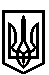 ТРОСТЯНЕЦЬКА СІЛЬСЬКА РАДАСТРИЙСЬКОГО РАЙОНУ ЛЬВІВСЬКОЇ ОБЛАСТІХVIII сесія VІІІ скликанняР І Ш Е Н Н Я22 вересня 2021 року                                 с. Тростянець		                            № ПРОЄКТПро виділення земельної ділянки в натурі(на місцевості) та передачу у власністьФуртаку І.С. для ведення товарного сільськогосподарського виробництваРозглянувши заяву Фуртака І.С., технічну документацію із землеустрою щодо встановлення (відновлення) меж земельної ділянки в натурі (на місцевості) Фуртака І.С., на території Тростянецької сільської ради Стрийського району Львівської області, розроблену ТзОВ «Карпати», витяги  з Державного земельного кадастру про земельні ділянки від 05.07.2021, керуючись ст.81, 186 та п.17 Перехідних положень Земельного кодексу України, ст.ст.3, 5 Закону України «Про виділення в натурі (на місцевості) земельних ділянок власникам земельних часток (паїв)», ст.ст.13, 25 Закону України «Про землеустрій»: сільська радав и р і ш и л а:         1.Затвердити технічну документацію із землеустрою щодо встановлення (відновлення) меж земельної ділянки в натурі (на місцевості), Фуртаку Ігорю Семеновичу, для ведення товарного сільськогосподарського виробництва на території Тростянецької сільської  ради Стрийського району Львівської області, за межами населеного пункту                       с. Поляна.2. Виділити в натурі (на місцевості) Фуртаку Ігорю Семеновичу, власнику сертифікату на право на земельну частку (пай), земельні ділянки площами 0,4243 га                                                   ІКН 4623084800:20:000:0193; 0,6345 га ІКН 4623084800:14:000:0054  для ведення товарного сільськогосподарського виробництва на території Тростянецької сільської  ради Стрийського району Львівської області, за межами населеного пункту с. Поляна.3. Передати у приватну власність Фуртаку Ігорю Семеновичу, власнику сертифікату на право на земельну частку (пай), земельні ділянки площами 0,4243 га                                                   ІКН 4623084800:20:000:0193; 0,6345 га ІКН 4623084800:14:000:0054  для ведення товарного сільськогосподарського виробництва на території Тростянецької сільської  ради Стрийського району Львівської області, за межами населеного пункту с. Поляна із  земель приватної власності колективу власників земельних часток (паїв).           4.  Контроль за виконанням рішення покласти на постійну комісію сільської ради з питань земельних відносин, будівництва, архітектури, просторового планування, природних ресурсів та екології  (голова комісії І. Соснило).Сільський голова                                                                                           Михайло ЦИХУЛЯК